Scremerston First School Weekly Newsletter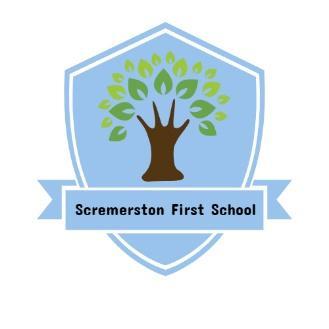 15th March 2024This week’s question of the week for discussion at home…Should mobile phones be banned in all classrooms?This week in photos…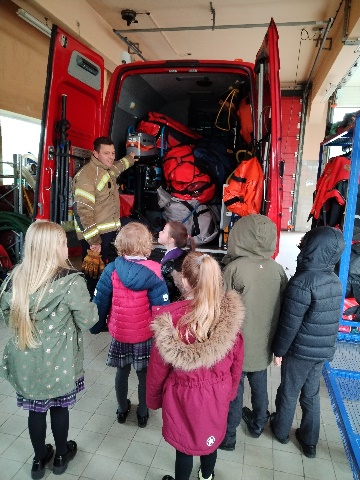 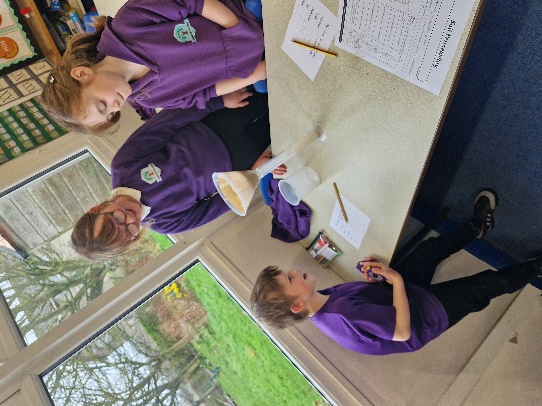 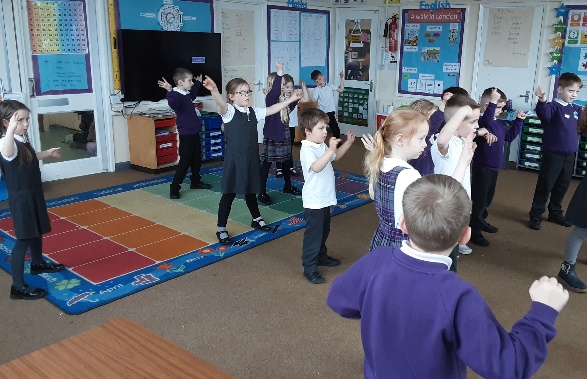 Thank you to everyone who supported our PTFA Bingo & Quiz night! It was a brilliant night all round and raised a wonderful £179.20 towards resources and trip costs!  RemindersPlease send in Bikeability consent forms on Monday if you haven’t done so already. We need your help! Please send in red, orange, yellow, green, blue and purple plastics to help us decorate our Riding of the Bounds horse.Parents meetings have been booked in, if you don’t have an appointment or you need to change your appointment, please let us know as soon as possible. Foodbank DonationsWe would love to donate some Easter treats to the local foodbank so if anyone would like to contribute, please bring donations in to school by Tuesday 26th March!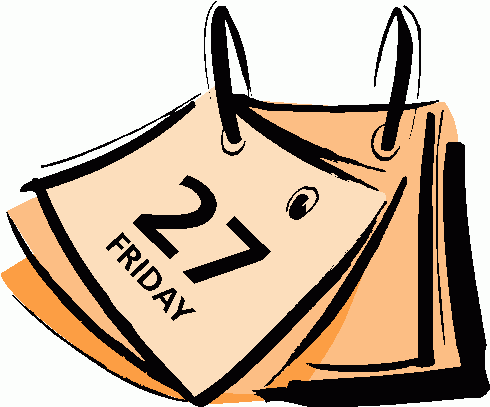 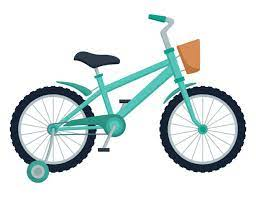 Dates for your Diary	Tue 19th March – Bikeability – Reception & Year 4Tue 19th March – Y4 Ford Residential Parent’s Meeting 3.10pmWed 20th March – Class Group Photos & Leaver’s Photos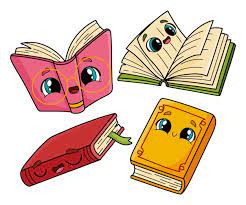 Thu 21st March – Bikeability – Year 1Fri 22nd March – Bikeability – Year 2 & Year 3Tue 26th March – Easter Craft Morning – parents/family welcomeWed 27th March – Easter Church Service 9.30am – parents/family welcome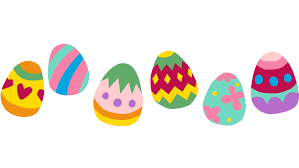 Thu 28th March – Easter themed Baby & Toddler Group 10am – 11am all welcome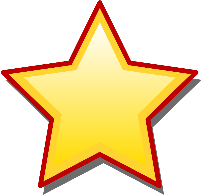 Star Of The Week AwardsRory JFor super knowledge of the life cycle of a frog! DavidFor trying something new with such enthusiasm, having great fun doing it!  Trixie & BeauFor always being great helpers, but this week they have particularly gone over and above helping in class without needing to be asked!NoahFor setting his mind to something and not giving up until he has succeeded! 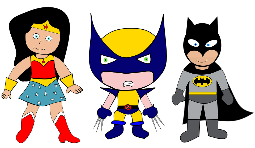 Super Work Of The Week AwardsEllieFor fantastic use of Fred Fingers when constructing sentences! HannahFor great knowledge and understanding of the great fire of London!RobynFor a detailed summary of why the Anglo Saxons invaded Britain!Elena-MaiFor great examples of how to show not tell in your writing! Well Done Everyone!! 